УВЕДОМЛЕНИЕСобственнику (владельцу) _Не известен_______________________________________					     (фамилия, имя, отчество)транспортного средства марки _ВАЗ ___________________________________________государственный регистрационный знак __Б/Н_______________________________адрес: г. Ульяновск, ул. Рябикова, д. 10_________________________________________Управление административно-технического контроля администрации города Ульяновска___________________________________________________________________ (наименование Уполномоченного органа)извещает Вас о том, что указанное транспортное средство имеет признаки брошенного, бесхозяйного.В соответствии с Порядком выявления, эвакуации и хранения брошенных, бесхозяйных, разукомплектованных транспортных средств на территории муниципального образования  «город Ульяновск», утвержденным постановлением администрации города Ульяновска от 19.06.2017 № 1505, в течение 10 дней с даты получения настоящего уведомления Вам надлежит своими силами и за свой счет  эвакуировать (утилизировать) транспортное средство в случае прекращения его эксплуатации или переместить в предназначенное для хранения транспортных средств место.В случае невыполнения данных требований в течение 10 дней со дня получения настоящего уведомления транспортное средство будет в принудительном порядке эвакуировано на специализированную стоянку.Телефон для справок 8(8422) 41-06-95.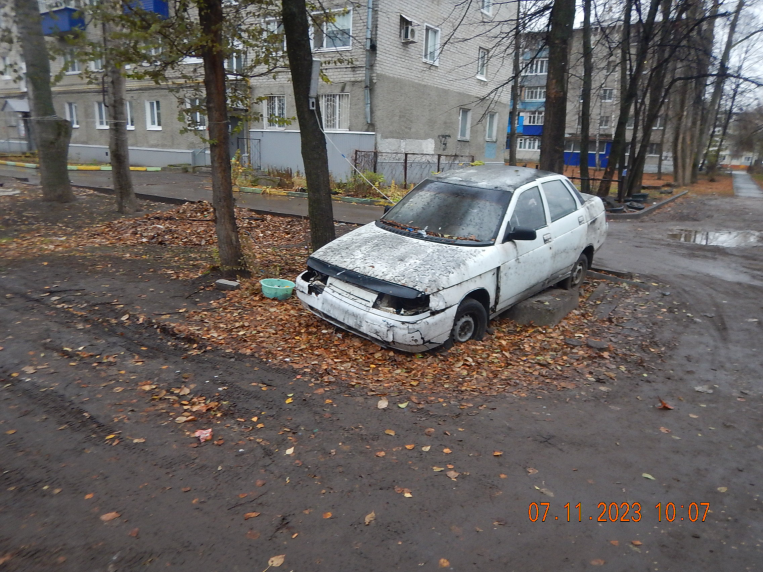 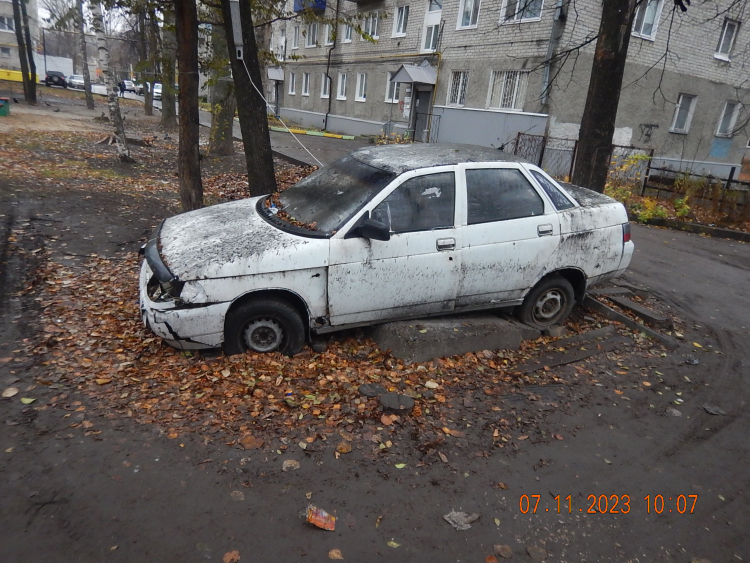 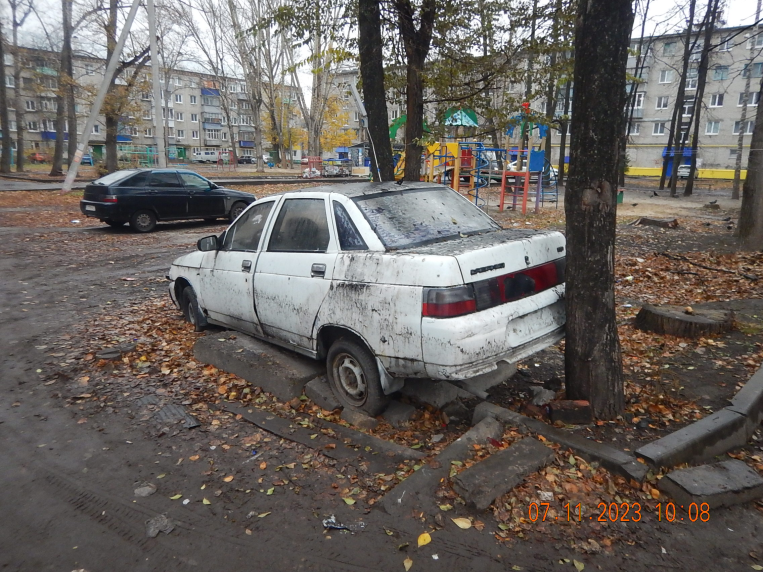 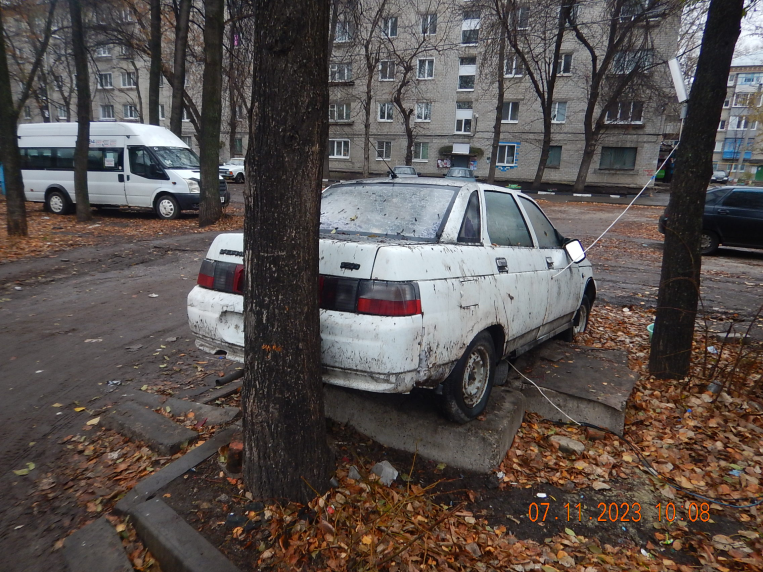 